                                                                                                                                             ВЫПУСК № 2, АВГУСТ  2018 ГОДА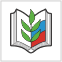 ВЕРХ-ИСЕТСКАЯ РАЙОННАЯ ОРГАНИЗАЦИЯ ПРОФСОЮЗА РАБОТНИКОВ НАРОДНОГО ОБРАЗОВАНИЯ И НАУКИ РФ? Я нахожусь в декретном отпуске по уходу за ребенком, в настоящее время возраст ребёнка 1 год 3 месяца. Когда ребенку исполнилось 3 месяца я вышла на работу на неполный рабочий день (на 0,5 ставки). Подошло время идти в ежегодный оплачиваемый отпуск. Руководитель образовательной организации говорит, что одновременно два отпуска брать нельзя (ежегодный оплачиваемый и декретный отпуск), в связи с этим руководитель образовательной организации предложил мне прервать декретный отпуск. Мне кажется, что я потеряю в деньгах и в итоге меня уволят, несмотря на то, что я имею маленького ребенка. Ответьте, пожалуйста, как правильно поступить в моей ситуации.ОТВЕТ: В соответствии с частью 4 статьи 261 Трудового кодекса Российской Федерации увольнение женщины, имеющей ребенка в возрасте до трех лет по инициативе работодателя не допускается (за исключением увольнения в связи с ликвидацией организации и увольнения за нарушение женщиной дисциплины труда). Эта гарантия распространяется и на одиноких матерей, воспитывающих ребенка-инвалида в возрасте до восемнадцати лет или малолетнего ребенка, ребенка в возрасте до четырнадцати лет. Запрет на увольнение по инициативе работодателя указанных женщин действует независимо от их нахождения в отпуске по уходу за ребёнком. Нарушение этого запрета работодателем позволяет женщине обратиться в суд с требованием о признании увольнения незаконным и о восстановлении на работе. В случае признания увольнения незаконным, работник должен быть восстановлен на прежней работе, и в его пользу с работодателя взыскивается средний заработок за все время вынужденного прогула.Нахождение работника одновременно в двух отпусках, предоставляемых по разным основаниям, законодательством не предусмотрено. В связи с этим, для того чтобы женщина смогла воспользоваться своим правом на ежегодный оплачиваемый отпуск, ей следует прервать отпуск по уходу за ребенком. Прерванный отпуск впоследствии может быть возобновлен.В случае прерывания отпуска по уходу за ребёнком до достижения им возраста полутора лет, выплата ежемесячного пособия по уходу за ребенком прекращается.? Предусматривается ли педагогическим работникам учреждений дополнительного образования назначение досрочной страховой пенсии по старости?ОТВЕТ: Педагогическим работникам учреждений дополнительного образования для назначения досрочной страховой пенсии по старости в соответствии с п.п.19 п.1 ст. 30 Федерального Закона «О страховых пенсиях в РФ» от 28.12.2013 г. № 400-ФЗ, требуется стаж на соответствующих видах работ не менее 25 лет.      Согласно п. 12 Правил исчисления педагогического стажа, утверждённых Постановлением Правительства РФ от 29.10.2002 г. № 781, работа в должностях, указанных в п.2 раздела «Наименование должностей» Списка, в учреждениях, указанных в п.2 раздела «Наименование учреждений» Списка, за периоды, начиная с 01.01.2001 г. засчитывается в стаж работы при наличии одновременно двух условий:на 01.01.2001 г. наличие у работника стажа работы в должностях в учреждениях, указанных в Списке, продолжительностью не менее 16 лет 8 месяцев;у работника имеется факт работы (независимо от её продолжительности) в период с 01.11.1999 г. по 31.12.2000 г. в должностях в учреждениях, указанных в п.2 раздела «Наименование должностей» и в п. 2 раздела «Наименование учреждений».    Кроме того, положения п. 4 Правил, утверждённых Постановлением Правительства РФ от 29.10.2002 г. № 781, предусматривают зачёт работы в должностях и учреждениях, указанных в Списке с 01.09.2000 г. при условии выполнения нормы педагогической (учебной) нагрузки, установленной за ставку заработной платы.? Работник в очередной раз сменила фамилию. Необходимо внести данную информацию в трудовую книжку. В «Инструкции по заполнению трудовых книжек» указано: «ссылки на соответствующие документы делаются на внутренней стороне обложки трудовой книжки». Но внутренняя сторона первой страницы обложки трудовой книжки уже вся заполнена и нет места для указания новой информации. Как и где в трудовой книжке указать сведения о документах, на основании которых фамилия у работницы была изменена?ОТВЕТ: По нашему мнению, сведения о документах, на основании которых фамилия у работницы была изменена, можно отразить на внутренней стороне последней страницы обложки. Оформлять вкладыш в такой ситуации не нужно.
Правовое обоснование: Согласно п. 2.3 «Инструкции по заполнению трудовых книжек», утверждённой Постановлением Минтруда России от 10.10.2003 N 69, изменения записей в трудовых книжках о фамилии, имени, отчестве и дате рождения производятся на основании паспорта, свидетельств о рождении, о браке, о расторжении брака, об изменении фамилии, имени, отчества и других документов и со ссылкой на их номер и дату. Указанные изменения вносятся на первую страницу (титульный лист) трудовой книжки. Одной чертой зачеркивается прежняя фамилия или имя, отчество, дата рождения и записываются новые данные. Ссылки на соответствующие документы делаются на внутренней стороне обложки трудовой книжки и заверяются подписью работодателя или специально уполномоченного им лица и печатью организации (или печатью кадровой службы) (при наличии печати).? В новом учебном году руководитель образовательной организации принял на работу студентов, которые оканчивают последний курс педагогического университета. В связи с этим возникли следующие вопросы:1. Может ли работодатель принимать на работу студентов, которые оканчивают последний курс университета? (т.е. на данный момент имеют не оконченное образование)?2. Может ли работодатель принять таких работников по трудовому договору внешнего совместительства, т.к. у них не выходит ставка по часам, они совмещают учебу и работу?3. После окончания университета, необходимо ли перезаключить с ними трудовой договор по основному месту работы (вывести из внешних совместителей)?ОТВЕТ:1. В соответствии с квалификационными характеристиками по должностям педагогических работников (раздел III), утвержденными Приказом Минздравсоцразвития РФ №761н от 26.08.2010г., на должность «учитель» могут быть приняты работники, имеющие  высшее профессиональное образование или среднее профессиональное образование по направлению подготовки «Образование и педагогика» или в области, соответствующей преподаваемому предмету, без предъявления требований к стажу работы, либо высшее профессиональное образование или среднее профессиональное образование и дополнительное профессиональное образование по направлению деятельности в образовательном учреждении без предъявления требований к стажу работы.2. Для трудоустройства по совместительству, в соответствии со ст. 282 Трудового кодекса РФ, работнику необходимо иметь основное место работы. При оформлении трудового договора с работником, не имеющим основного места работы, если работа предполагает выполнение неполной нагрузки, заключается трудовой договор по основному месту работы с указанием количества часов (неполная ставка) и с указанием оплаты труда пропорционально отработанному времени (ст. 93 ТК РФ).         Таким образом, лиц, не окончивших высшее учебное заведение, на педагогические должности в образовательную организацию принять нельзя. А также нельзя с ними заключать трудовые договоры на внешнее совместительство, если работник не имеет основного места работы. ? Возможно ли работать у нескольких работодателей по совместительству, не имея при этом основного места работы?ОТВЕТ: Если работник осуществляет деятельность в рамках нескольких трудовых договоров, то один из них должен быть заключён по основному месту работы, следовательно, остальные трудовые договоры будут договорами по совместительству (ст. 282 ТК РФ). Помимо этого, в приказе о приеме на работу также указывается характер предстоящей деятельности «по совместительству». Следовательно, работа только в качестве совместителя, трудовым законодательством не предусмотрена.          С другой стороны, ситуация, когда работник имеет только работу по совместительству без наличия основной работы, на практике встречается (например, если работник увольняется с основного места работы, продолжая быть трудоустроенным по совместительству). В этом случае, после увольнения с основного места работы работник может продолжать работу по совместительству. Но в этом случае, перед работником возникает следующая проблема, касающаяся внесения записей о работе по совместительству. Записи о приеме на работу по совместительству имеет право вносить только работодатель по основному месту работы по просьбе работника (ч. 5 ст. 66 ТК РФ, абз. 7 п. 3.1 Инструкции, утв. Постановлением Минтруда России № 69 от 10 октября 2003 г., п. 20 Правил, утв. Постановлением Правительства РФ № 225 от 16 апреля 2003 г.).        Руководители образовательных организаций, работа в которых осуществляется на основании трудового договора по совместительству, вносить записи о приеме на работу по совместительству или об увольнении не имеют права.          Если работнику необходимы записи в трудовой книжке о приеме на работу, то работник должен оформить трудовые отношения по основному месту работы с любым работодателем. Записи о работе по совместительству вносятся в трудовую книжку на основании документов, подтверждающих работу по совместительству. Если записи о работе по совместительству не будут внесены в трудовую книжку, период работы по совместительству работник сможет подтвердить для дальнейшего трудоустройства только трудовыми договорами и другими документами, доказывающими факт такой работы (копиями приказов и т. п.). При этом также необходимо учитывать, что при выходе на пенсию у работника могут возникнуть сложности с документальным оформлением и назначением пенсионного обеспечения.